ПРАВИТЕЛЬСТВО РЕСПУБЛИКИ ТЫВА
ПОСТАНОВЛЕНИЕТЫВА РЕСПУБЛИКАНЫӉ ЧАЗАА
ДОКТААЛот 4 июня 2022 г. № 435г.КызылО внесении изменения в абзац четвертый пункта 4 Порядка использования бюджетных ассигнований резервного фонда Правительства Республики ТываВ соответствии со статьей 15 Конституционного закона Республики Тыва от 31 декабря 2003 г. № 95 ВХ-I «О Правительстве Республики Тыва» Правительство Республики Тыва ПОСТАНОВЛЯЕТ:1. Внести в абзац четвертый пункта 4 Порядка использования бюджетных ассигнований резервного фонда Правительства Республики Тыва, утвержденного постановлением Правительства Республики Тыва от 15 июля 2008 г. № 442, изменение, изложив его в следующей редакции:«выплаты разовых премий, оказание разовой материальной помощи, единовременной материальной или финансовой помощи гражданам. Выплата разовых премий производится гражданам, внесшим значительный вклад в социально-экономическое развитие республики либо показавшим личные высокие профессиональные достижения, или награжденным государственными наградами Российской Федерации или Республики Тыва. Оказание разовой материальной помощи, единовременной материальной или финансовой помощи производится гражданам, пострадавшим в результате чрезвычайных ситуаций природного и техногенного характера, гражданам в связи с утратой ими имущества первой необходимости в результате чрезвычайных ситуаций природного и техногенного характера, гражданам, получившим вред здоровью в результате чрезвычайных ситуаций природного и техногенного характера, членам семей граждан, погибших (умерших) в результате чрезвычайных ситуаций природного и техногенного характера, на оказание неотложных мер медицинского характера, в связи с тяжелым материальным положением многодетным, неполным семьям, семьям, воспитывающим детей-инвалидов, или гражданам, оказавшимся в трудной жизненной ситуации. Предварительное рассмотрение соответствующих заявлений граждан о выплате премии или об оказании разовой материальной помощи осуществляется Администрацией Главы Республики Тыва и Аппаратом Правительства Республики Тыва. Оказание разовой материальной помощи, единовременной материальной или финансовой помощи гражданам осуществляется Министерством труда и социальной политики Республики Тыва. Размер разовой материальной помощи определяется с учетом налога на доходы физических лиц. Размер единовременной материальной или финансовой помощи гражданам определяется постановлением Правительства Республики Тыва от 5 июля 2018 г. № 352 «О Правилах и условиях выделения бюджетных ассигнований из резервного фонда Правительства Республики Тыва при чрезвычайных ситуациях»;».2. Разместить настоящее постановление на «Официальном интернет-портале правовой информации» (www.pravo.gov.ru) и официальном сайте Республики Тыва в информационно-телекоммуникационной сети «Интернет».Глава Республики Тыва                                                                                     В. Ховалыг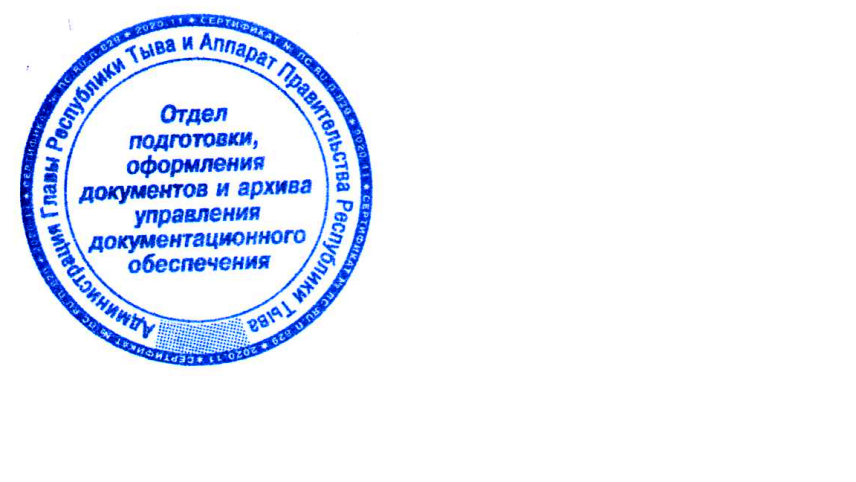 